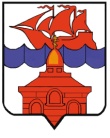                                                РОССИЙСКАЯ ФЕДЕРАЦИЯКРАСНОЯРСКИЙ КРАЙТАЙМЫРСКИЙ ДОЛГАНО-НЕНЕЦКИЙ МУНИЦИПАЛЬНЫЙ РАЙОНАДМИНИСТРАЦИЯ СЕЛЬСКОГО ПОСЕЛЕНИЯ ХАТАНГАПОСТАНОВЛЕНИЕ              29.05.2020 г.										        № 085 -  ПО внесении изменений в Постановление администрации сельского поселения Хатанга от 20.10.2014 № 132-П «Об утверждении Положения об оплате труда работников администрации сельского поселения Хатанга, не являющихся лицами, замещающими муниципальные должности и должности муниципальной службы»	В соответствии с Решением Хатангского сельского Совета депутатов от 26.09.2014 г. № 153-РС «Об утверждении Положения о системах оплаты труда работников муниципальных учреждений сельского поселения Хатанга», руководствуясь статьей 8  Устава сельского поселения Хатанга, на основании Постановления администрации сельского поселения Хатанга от 30.09.2014 № 122-П «Об утверждении Примерного положения об оплате труда работников администрации сельского поселения Хатанга и структурных подразделений администрации сельского поселения Хатанга, не являющихся лицами, замещающими муниципальные должности и должности муниципальной службы»,ПОСТАНОВЛЯЮ:Внести в Положение об оплате труда работников администрации сельского поселения Хатанга, не являющихся лицами, замещающими муниципальные должности и должности муниципальной службы, утвержденное Постановлением администрации сельского поселения Хатанга от 20.10.2014 № 132-П (в редакции от 16.09.2019 г.  № 143/1-П) (далее-Постановление) следующие изменения:            1.1. Пункты 2.3., 2.4. раздела 2 Приложения к Постановлению изложить в следующей редакции:«2.3. Минимальные размеры окладов (должностных окладов), ставок заработной платы по должностям работников  устанавливаются на основе отнесения занимаемых ими должностей к профессиональным квалификационным группам (далее - ПКГ), утвержденным Приказом Министерства здравоохранения и социального развития Российской Федерации от 29.05.2008 N 247н «Об утверждении профессиональных квалификационных групп должностей руководителей, специалистов и служащих: должности, отнесенные к ПКГ «Общеотраслевые должности служащих второго уровня»2 квалификационный уровень				       4 157 рубля;должности, отнесенные к ПКГ «Общеотраслевые должности служащих третьего уровня»4-й квалификационный уровень                                                 6 027 рубля;5-й квалификационный уровень                                                 7 037 рублей.2.4. Минимальные размеры окладов (должностных окладов), ставок заработной платы по должностям общеотраслевых профессий рабочих устанавливаются на основе отнесения занимаемых ими должностей к квалификационным уровням ПКГ, утвержденным Приказом Министерства здравоохранения и социального развития Российской Федерации от 29.05.2008 N 248н "Об утверждении профессиональных квалификационных групп общеотраслевых профессий рабочих":должности, отнесенные к ПКГ «Общеотраслевые профессии рабочих второго уровня»1 квалификационный уровень				      3 409 рублей.».Опубликовать Постановление в Информационном бюллетене Хатангского сельского Совета депутатов и администрации сельского поселения Хатанга и на официальном сайте органов местного самоуправления сельского поселения Хатанга www.hatanga24.ru.Постановление вступает в силу со дня его официального опубликования и применяется к правоотношениям, возникающим с 01.06.2020 года.Контроль за исполнением настоящего Постановления оставляю за собой. Глава сельского поселения Хатанга                                                                       С. В. Батурин